Additional FilesIntegrated experimental and technoeconomic evaluation of two-stage Cu-catalyzed alkaline-oxidative pretreatment of hybrid poplarAditya Bhalla1,2,†, Peyman Fasahati1,3, Chrislyn A. Particka1, Aline E. Assad1, Ryan J. Stoklosa1,4, Namita Bansal1,2, Rachel Semaan2, Christopher M. Saffron1,3,4,*, David B. Hodge1,3,4,5,*, Eric L. Hegg1,2,*1 DOE Great Lakes Bioenergy Research Center, Michigan State University, 1129 Farm Lane, East Lansing, MI 48824, USA2 Department of Biochemistry & Molecular Biology, Michigan State University, 603 Wilson Road, East Lansing, MI 48824, USA3 Department of Biosystems & Agricultural Engineering, Michigan State University, 216 Farrall Hall, East Lansing, MI 48824, USA4 Department of Chemical Engineering & Materials Science, Michigan State University, 428 S. Shaw Lane, East Lansing, MI 48824, USA5 Division of Sustainable Process Engineering, Luleå University of Technology, SE-98187, Luleå, SwedenA. Bhalla – bhalla@msu.eduP. Fasahati – fasahati@wisc.eduC. Particka – chrislyn@msu.edu A. Assad - alineeasilva@yahoo.com.brR. Stoklosa – ryan.stoklosa@ars.usda.govN. Bansal – namita@msu.edu R. Semann – semaanra@msu.edu *C. Saffron – saffronc@msu.edu, corresponding author*D. Hodge – david.hodge3@montana.edu, corresponding author *E. Hegg – erichegg@msu.edu, corresponding authorTable S1. Raw material prices considered in the technoeconomic analysis.Table S2. Operating conditions considered for technoeconomic assessment of industrial scale bioethanol plant utilizing two stage Cu-AHP preteatments. The first three columns use data that were collected during this investigation. Entries in the fourth column, for the best-case, assume that glucose and xylose yields from the “120 °C NaOH-H2O PE + Cu-AHP case” remain unchanged when hydrogen peroxide, 2,2ʹ-bipyridine (bpy), and enzyme loadings are reduced.a Assumed based on NREL report ‎[1].b Grams dissolved constituent/grams constituent in original biomass.c Grams dissolved constituent/grams constituent in pre-extracted biomass.d The net lignin dissolved cannot be directly computed by addition of the 1st stage pre-extraction and 2nd stage pretreatment because the basis units differ.Table S3. Comparison of raw material costs (MM $/year) for 60 MM gal/year bioethanol plant utilizing two-stage Cu-AHP pretreatments.Table S4. Total capital investments of 60 MM gal/year bioethanol plant utilizing two-stage Cu-AHP pretreatments.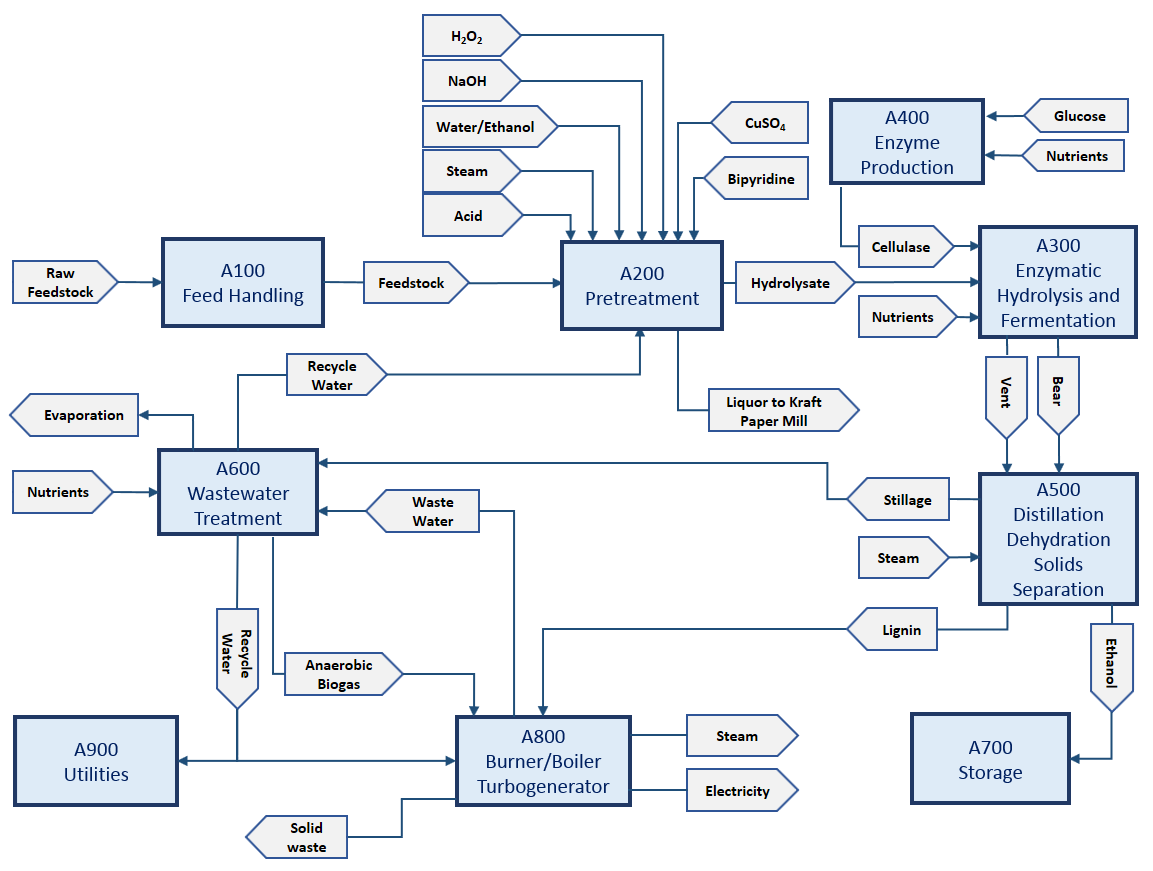 Fig. S1. Block flow diagram of the biorefinery.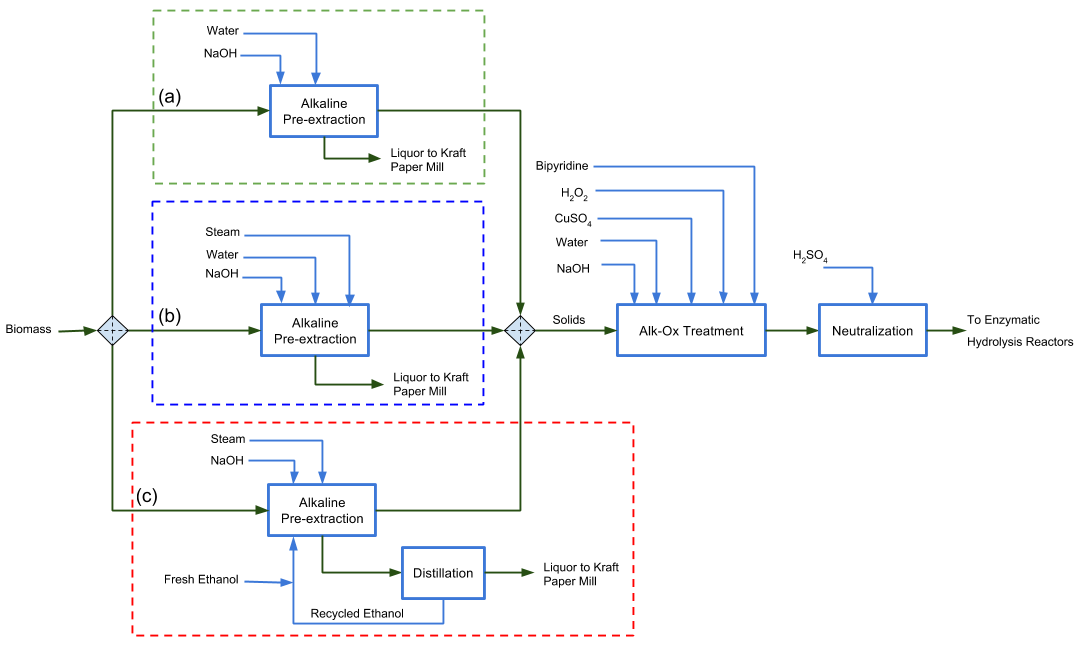 Fig. S2. Process flow diagram of pretreatment unit including first stage (a) 30 °C NaOH-H2O PE, (b) 120 °C NaOH-H2O PE, and (c) 120 °C NaOH-EtOH PE followed by second stage Cu-AHP pretreatment.ReferencesHumbird D, Davis R, Tao L, Kinchin C, Hsu D, Aden A, P. Schoen, J. Lukas, B. Olthof, M. Worley, D. Sexton, D. Dudgeon. Process design and economics for biochemical conversion of lignocellulosic biomass to ethanol, Technical Report, NREL/TP-5100-47764, Golden, Co, USA, 2011. <http://www.nrel.gov/biomass/pdfs/47764.pdf>Davis R., Tao L., Tan E.C.D., Biddy M.J., Beckham G.T., and Scarlata C., Jacobson J., Cafferty K., Ross J., Lukas J., Knorr D., Schoen P. Process design and economics for the conversion of lignocellulosic biomass to hydrocarbons: Dilute-acid and enzymatic deconstruction of biomass to sugars and biological conversion of sugars to hydrocarbons, Technical Report, NREL/TP-5100-60223, 2013. Davis R., Tao L., Scarlata C., Tan E.C.D., Ross J., Lukas J., Sexton D. Process design and economics for the conversion of lignocellulosic biomass to hydrocarbons: Dilute-acid and enzymatic deconstruction of biomass to sugars and catalytic conversion of sugars to hydrocarbons, Technical Report, NREL/TP-5100-62498, 2015.Chai L., Saffron C.M., Comparing pelletization and torrefaction depots: Optimization of depot capacity and biomass moisture to determine the minimum production cost. Applied Energy 2016, 163:387–395.Alibaba Group Holding Limited. Alibaba.com. < https://www.alibaba.com/product-detail/-Trade-Assurance-hydrogen-peroxide-chemical_60205084655.html?s=p>. [Accessed 2017].Bhalla A., Bansal N., Stoklosa R.J., Fountain M., Ralph J., Hodge D.B., Hegg E.L., Effective alkaline metal-catalyzed oxidative delignification of hybrid poplar. Biotechnol Biofuels 2016, 9:34.Richman Chemical Inc. < http://www.richmanchemical.com/>. [Accessed 2016].Raw Material2011 Price 
$/U.S. tonReferencesSulfuric Acid, 93%99.8[1]Corn Steep Liquor63[2]Diammonium Phosphate1,097[2]Sorbitol1,253[2]Glucose645[2]Host nutrients913[2]Sulfur Dioxide338[2]Boiler Chemicals5,557[2]Lime222[2]Natural Gas227[2]Cooling Tower Chemicals3,330[2]Electricity ($/kWh)0.0572[2]Makeup Water0.29[2]Caustic (As pure)166[3]Feedstock (poplar, dry basis)60[4]Hydrogen Peroxide (50%)363[5]Copper Sulfate27[6]BPY (2,2'-Bipyridine)53,520[7]30 °C NaOH-H2O PE + Cu-AHP30 °C NaOH-H2O PE + Cu-AHP30 °C NaOH-H2O PE + Cu-AHP120 °C NaOH-H2O PE + Cu-AHP120 °C NaOH-H2O PE + Cu-AHP120 °C NaOH-EtOH PE + Cu-AHP120 °C NaOH-EtOH PE + Cu-AHPHypothetical-case as identified by sensitivity analysisHypothetical-case as identified by sensitivity analysis1st stage pre-extraction Temperature (ᵒC)30 °C30 °C30 °C120 °C120 °C120 °C120 °C120 °C120 °CNaOH (g/g dry biomass)0.10.10.10.10.10.10.10.10.1Solids loadinga30%30%30%30%30%30%30%30%30%Dissolved xylanb5%5%5%27%27%20%20%27%27%Dissolved celluloseb1%1%1%4%4%224%4%Dissolved ligninb5%5%5%28%28%19%19%28%28%Residence time1 (hr)1 (hr)1 (hr)1 (hr)1 (hr)1 (hr)1 (hr)1 (hr)1 (hr)2nd stage pretreatmentTemperature30 °C30 °C30 °C30 °C30 °C30 °C30 °C30 °C30 °CNaOH (g/g dry biomass)0.10.10.10.10.10.10.10.10.1H2O2 (g/g dry biomass)0.10.10.10.10.10.10.10.060.06CuSO4 (mM)111111111bpy (mM)222222211Dissolved xylanc 37%37%37%25%25%25%25%25%25%Dissolved cellulose c5%5%5%1%1%3%3%1%1%Dissolved lignin c53%53%53%70%70%68%68%70%70%Residence time23 (hr)23 (hr)23 (hr)23 (hr)23 (hr)23 (hr)23 (hr)23 (hr)23 (hr)Solids loading*30%30%30%30%30%30%30%30%30%Net lignin removal d55%55%55%78%78%74%74%78%78%Enzymatic hydrolysisGlucose yield96%96%96%93%93%93%93%93%93%Xylose yield94%94%94%98%98%97%97%98%98%Time (hr)727272727272727272Enzyme loading (mg protein/g glucan)606060303030302020Solids loadinga20%20%20%20%20%20%20%20%20%Temperature (ᵒC)505050505050505050FermentationTemperature (ᵒC)a323232323232323232Time (hr)a363636363636363636Glucose to EtOH conversionGlucose to EtOH conversion    95%     95% 95% 95% 95% 95% 95% 95% Xylose to EtOH conversion85%85%85%85%85%85%85%85%85%Process Area30 °C NaOH-H2O PE + Cu-AHPMM$/year120 °C NaOH-H2O PE + Cu-AHPMM$/year120 °C NaOH-EtOH PE + Cu-AHPMM$/yearHypothetical-case as identified by sensitivity analysisMM$/yearArea 100: Feedstock handlingFeedstock40.2244.4643.1744.45Area 200: PretreatmentSulfuric acid, 93%8.177.858.017.84Sodium hydroxide21.4922.3122.0722.31Hydrogen peroxide45.0843.2744.1625.95Copper sulfate0.010.010.010.01Bipyridine29.5128.3428.9513.70Area 300: Enzymatic Hydrolysis & FermentationCorn steep liquor0.630.630.580.60Diammonium phosphate1.371.361.261.31Sorbitol0.470.470.430.45Area 400: Enzyme ProductionGlucose48.2327.0726.1118.04Corn steep liquor0.320.180.170.12Ammonia1.771.000.960.66Host nutrients1.901.071.030.71Sulfur dioxide0.170.100.090.06Area 800: Boiler and TurbogeneratorBoiler chemicals0.00230.010.00290.01Lime0.200.130.120.10Natural gas−−1.840.00Disposal of ash0.330.130.120.12Area 900: UtilitiesCooling tower chemicals0.090.060.040.05Makeup water0.420.450.360.41Purchased electricity from the grid−−12.34−By-Product RevenueElectricity sold to the grid−2.82−3.63−−5.21Total Raw Materials Cost (MM $/year)197.6175.3191.8131.7Fixed Operating Costs (MM $/year)15.512.612.712.1Total Operating Cost (MM $/year)213.1187.9204.5143.8Process Area30 °C NaOH-H2O PE + Cu-AHPMM $120 °C NaOH-H2O PE + Cu-AHPMM $120 °C NaOH-EtOH PE + Cu-AHPMM $Hypothetical-case as identified by sensitivity analysisMM $Area 100: Feedstock handling$25.7$27.3$26.8$27.3Area 200: Pretreatment$9.7$9.9$22.6$9.9Area 300: Enzymatic Hydrolysis and Fermentation$30.1$23.7$23.1$23.3Area 400: Enzyme Production$73.7$30.6$30.5$25.6Area 500: Recovery$24.3$23.0$23.1$22.8Area 600: Wastewater$51.5$51.7$48.5$50.3Area 700: Storage$7.0$6.8$6.8$6.6Area 800: Boiler/Turbogenerator$71.3$65.3$61.3$64.5Area 900: Utilities$9.8$8.0$7.1$7.3Total Installed Costs$303.2$246.2$249.8$237.5Total Direct Costs (TDC)$327.3$261.4$267.2$251.8Total Indirect Costs$196.4$156.8$160.3$151.1Fixed Capital Investment (FCI)$523.7$418.3$427.5$402.9Land$1.8$1.8$1.8$1.8Working Capital$26.2$20.9$21.4$20.1Total Capital Investment (TCI)$551.7$441.0$450.8$424.9